FORMULARZ WYMIANY/ZWROTU/REKLAMACJI * (niepotrzebne skreślić): 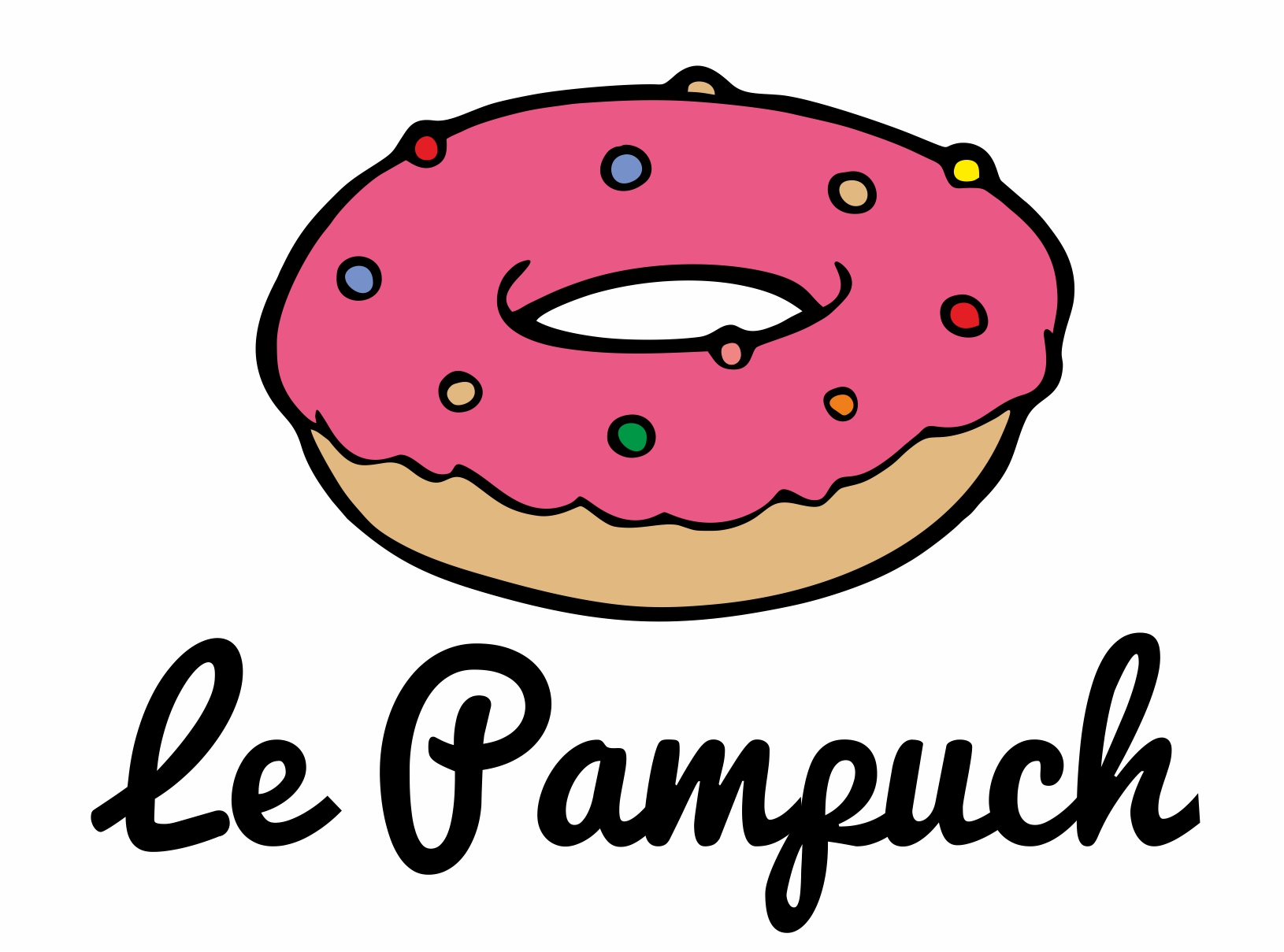 1. Termin do odstąpienia od umowy wygasa po upływie 14 dni:– od dnia, w którym Klient wszedł w posiadanie rzeczy lub w którym osoba trzecia inna niż przewoźnik i wskazana przez Klienta weszła w posiadanie rzeczy2. Celem skorzystania z prawa odstąpienia od umowy, Klient ma obowiązek poinformować Sprzedawcę o swojej decyzji o odstąpieniu od zawartej umowy w drodze jednoznacznego oświadczenia drogą mailową na adres: lepampuch@gmail.com, nie uzgodnione wymiany/zwroty drogą mailową nie będą uznawane.3. W przypadku odstąpienia od zawartej umowy Sprzedawca zwraca Klientowi wszystkie otrzymane od Klienta płatności, z wyjątkiem kosztów przesyłki.4. Nie odbieramy przesyłek pobraniowych.DANE KLIENTA:IMIĘ I NAZWISKO:______________________________________________________ADRES:_______________________________________________________________TELEFON:_____________________________________________________________E-MAIL:______________________________________________________________DANE ZAMÓWIENIA:NR ZAMÓWIENIA:______________________________________________________WARTOŚĆ TOWARU (PLN):_______________________________________________WYMIANA NA**:_______________________________________________________ZWROT Z POWODU***:_____________________________________________________________________DANE RACHUNKU BANKOWEGO:Informacje o rachunku bankowym, na który mają zostać zwrócone pieniądze w związku z wykonanym prawem odstąpieniem od umowy:Przelewy 24Nr rachunku: _ _ - _ _ _ _- _ _ _ _ - _ _ _ _ -  _ _ _ _ -_ _ _ _ -  _ _ _ _Imię i nazwisko:Adres:Towar wraz z wypełnionym formularzem wymiany/zwrotu oraz paragonem, w oryginalnym, nieuszkodzonym opakowaniu prosimy odesłać na adres                  LePampuch, ul. Woronicza 31/296, 02-640 Warszawa__________________data i podpis Klienta** wymiana zostanie zrealizowana pod warunkiem posiadania wskazanego modelu w magazynie w momencie otrzymania zwrotu przez sklep internetowy. W przypadku braku odpowiedniego produktu w sklepie www.lepampuch.pl skontaktuj się w celu ustalenia dalszych kroków.***jeśli zakupiony produkt posiada jakiekolwiek wady,prosimy o wpisanie tego faktu w polu. W sytuacji, gdy odesłany produkt będzie posiadał uszkodzenia i nie będzie to uszkodzenie opisane w formularzu, zwrot/reklamacja nie zostanie uwzględniona, a produkt odesłany do klienta.